WCTRS RESEARCH NEWSLETTERWCTRS RESEARCH NEWSLETTERWCTRS RESEARCH NEWSLETTERWCTRS RESEARCH NEWSLETTER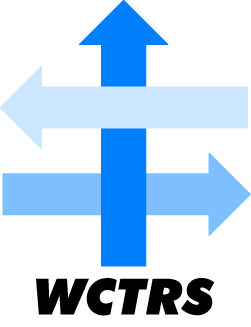 WORLD CONFERENCE ON TRANSPORT RESEARCH SOCIETYWORLD CONFERENCE ON TRANSPORT RESEARCH SOCIETYSECRETARIAT OFFICE OF THE WCTRSInstitute for Transport StudiedThe University of LeedsLeeds, LS2 9JT EnglandEmail: wctrs@leeds.ac.ukWebsite: www. wctrs-society.comAugust 1, 2022August 1, 2022Volume 2, Issue 4Volume 2, Issue 4In this issueCall for Papers, 16th World Conference on Transport Research, Montreal (Canada), July 17-21, 2023SIG B3 Freight Transport Operations and Intermodality – UpdatesStart up Idea Submission in 13th Research Symposium on Urban Transport at the 15th Urban Mobility India Conference cum Exhibition 2022 Introducing the new Administration and Governance Officer, Ms. Helen RobinsonAwards and RecognitionsMembership of the WCTRS                        Useful Information and links1. Publications by SIG A4-Handbook on High-Speed Rail and Quality of Life and Frontiers in High-Speed Rail DevelopmentBoth books are free to download. For details: Click Here 2. Post-doc research contract on Sustainable Maritime Logistics available at the University of Genoa (Italy).Project title: Replicability and scalability optimal conditions of new sustainable marine solutions from an operational and economics perspectiveFor details: Click HereDeadline: July 28, 20223. A new Transport Research and Education Network to help ESCAP member States achieve sustainable transportFor details: Click Here4. 9th Sustainable Road Freight Workshop, (online & free)Theme: Resilient transitions to net zero freight transport systemsFor details: Click Here5. Special Issue of Transportation Letters on“Driver Behavior and RoadSafety: TechnologicalAdvances in CombattingHuman Errors and Behavioral Alarms“For details: Click HerePaper submission deadline: August 31, 20226. Special Issue of AccidentAnalysis & Prevention on“Distraction and Road Safety: emerging issues andprevention”For details: Click HerePaper submission deadline: August 31, 20227. Special Issue ofTransportation Safety andEnvironment on“Transportation andEnvironment”For details: Click Here Paper submission deadline: August 31, 20228. Special Issue of Transportation Research Part A: Policy and Practice on “Novel Analytical Approaches to Impact Assessment of Transportation Infrastructure” For details: Click Here Paper submission deadline: September1, 20229. Special Issue of Transportation Research Part D: Transport and Environment on “Green pathways for a connected and automated vehicle future” For details: Click Here Paper submission deadline: January 31, 2023WCTRS society journals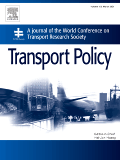 Transport Policy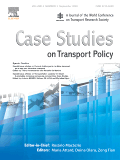 Case Studies in Transport PolicyWCTRS book seriesFor details, visit: linkFind us on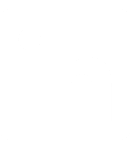 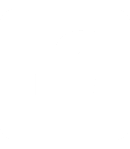 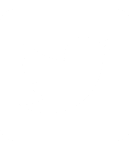 Wish to become a member of WCTRS?Click hereVisit us onhttps://www.wctrs-society.com/https://wctr2022.ca/Email to us at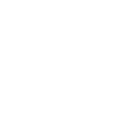 Editorial team of WCTRS Research NewsletterEditor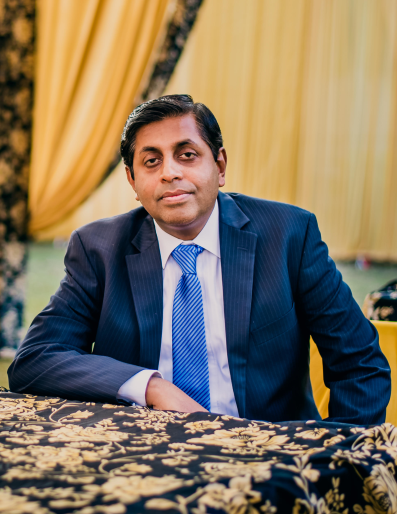 Prof. Dr. Ashish Verma,IISc Sustainable Transportation Lab (IST Lab), IISc Bangalore, Indiaashishv@iisc.ac.inAssistant Editor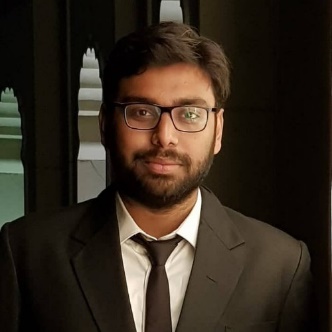 Mr. Aitichya Chandra, PhD Scholar, IST Lab, IISc Bangalore, Indiaaitichyac@iisc.ac.inCALL FOR PAPERS16TH WORLD CONFERENCE ON TRANSPORT RESEARCH, MONTREAL (CANADA), JULY 17-21, 2023The World Conference on Transport Research Society (WCTRS) is happy to announce that the 16th World Conference will be held from July 17th to 21st in MONTRÉAL (Québec, CANADA) at the Palais des Congrès. The aims of the conference are to bring together experts in all areas of transport research from all parts of the world and to stimulate the exchange of ideas in the field of transport policy and practice.Authors are invited to submit one or more full papers to the following topic areas:Topic Area A: Transport Modes – GeneralTopic Area B: Freight Transport and LogisticsTopic Area C: Traffic Management, Operations and ControlTopic Area D: Activity and Transport DemandTopic Area E: Transport Economics and FinanceTopic Area F: Transport, Land-use and SustainabilityTopic Area G: Transport Planning and PolicyTopic Area H: Transport in Developing and Emerging CountriesWe offer a peer review of each paper to assess its potential for presentation, publication and the award of a prize. As with previous conferences, selected papers will be published in proceedings. In close cooperation with major scientific transportation journals, special issues will be prepared (typically more than 20), supporting publication of excellent papers. WCTRS support for publications is conditional on the outcome of the reviews and on presentation at the conference. The organisation is managed through EasyChair (https://easychair.org/). Detailed information on society membership, the content of each Topic Area and its Special Interest Groups (SIGs) is provided on the WCTRS website: https://wctrs-society.com/. Details regarding the Montreal conference will be posted on: http://wctr2023.ca. Information will be available about registration possibilities, opportunities for bursary awards, the Palais des Congrès venue, hotel reservations, travel and weather.Important Dates Portal open for paper submissions:                                      September 1st 2022 Deadline for submission of full papers:                                October 15th 2022 Notification of paper acceptance:                                         February 1st 2023 Deadline for registration of presenting author:                  March 1st 2023 Deadline for submission of final papers for conference:   May 1st 2023 Guidelines for submission Papers should be submitted using the paper template and the EasyChair submission system. All correspondence related to this call can be addressed to wctr2023@cirrelt.ca. We look forward to your contribution and participation in the next World Conference on Transport Research in Montreal 2023!SIG B3 Freight Transport Operations and Intermodality - UpdatesDuring this year’s WCTRS Virtual Meet, SIG B3 will be holding two sessions on “Climate Change – The role that freight transport can play to avoid emissions.”  The first session will be held on 26 July 2022, 5 p.m. to 6.30 p.m. CEST in collaboration with the Transportation Research Board (TRB)’s Standing Committee AT045 Intermodal Freight Transport Committee. We are looking forward to interesting presentation from industry speakers from Europe and North America. From Germany, we will be welcoming Dr. Christoph Friedrich, Director of Business Processes at TFG Transfracht, a German intermodal operator, alongside Patrick Bertman, Head of Product and Pricing Strategies at DB Cargo AG, a German carrier and railway undertaker. For a North American perspective, we will be hearing from Thomas Jelenić,, Vice President of the Pacific Merchant Shipping Association in the US and Dr. Sam Pournazeri, Director of Clean Transportation and Energy at ICF, USA.The second session will take place on 27 July 2022, 11 a.m. to 12.30 a.m. CEST. Therein, we will consolidate the results from the previous session and add perspectives on the challenges of climate change and intermodal freight transport from Europe, Africa and Asia-Pacific. Afterwards, we will be welcoming Prof. Dr. Wolrad Rommel, President of Kazakh-German University in Kazakhstan along with Chris Xia, Director of Client Solutions at Flexport Asia, China to give us further regional perspectives on the topic.For both sessions, we are excited to hear Prof. Thierry Vanelslander give a key note on Climate Change and the challenges of emission reduction in freight transport. Furthermore, we will identify sustainable and future-oriented initiatives in both sessions and aim to find a consensus among participants to find the most promising ones.Each session will be followed by a SIG meeting. Please refer here for the full agenda (this page will be continuously updated).Prof. Ralf Elbert, University of Darmstadt, GermanyStart up Idea Submission in 13th Research Symposium on Urban Transport at the 15th Urban Mobility India Conference cum Exhibition 2022The event would be held under the aegis of the Ministry of Housing and Urban Affairs, Government of India and is being coordinated this year by IISc Sustainable Transportation Lab. (IST Lab.), Indian Institute of Science (IISc) Bangalore in association with Cochin University of Science and Technology (CUSAT). The symposium is a platform to highlight the current research activities in urban transport carried out by academic and research institutes, especially by young researchers.As part of this year’s research symposium, we are inviting start-ups from Indian students focused on providing original innovative solutions to Urban Mobility in Indian cities. The young entrepreneurs will be given an opportunity to show case their ideas and innovations through a poster session. The start-up ideas will be evaluated based on the factors including feasibility, scalability, relevance, criticality, social inclusiveness, clean solutions, implementation readiness etc.More information about the research symposium can be seen at the link below: -Website Link: http://www.urbanmobilityindia.in/Symposium/GeneralInfo.aspxTo register, the entrepreneurs must submit an extended abstract of their innovations by 21st July 2022. The extended abstract must be submitted as .pdf files by emailing them to istlab.bangalore@gmail.com with the subject as “UMI RS 2022 Start-up Submission”The abstracts should be attached as .pdf files and should briefly summarise, in about 1000 words, the information on the aim, technological innovations, level of readiness of the idea, beneficiaries, stakeholders and possible solutions to urban mobility.For any queries regarding submission of Abstract/Paper etc. should be emailed to Prof. (Dr.) Ashish Verma, Professor & Convenor, IISc Sustainable Transportation Lab. (IST Lab.), Department of Civil Engineering, Indian Institute of Science (IISc) Bangalore at ashishv@iisc.ac.in (M): +91-9845375724, with a copy to Mr. Furqan Bhat, Research Scholar, IST Lab. at furqanbhatofficial@gmail.com (M): +91-7006049502Prof. Ashish Verma, Indian Institute of Science, Bangalore, IndiaTransitions to vehicle-free lifestyles are hard in the best of times, and COVID-19 has made them harder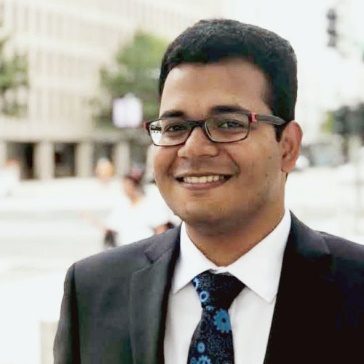 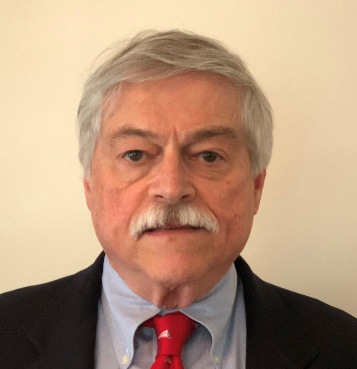                     Rounaq Basu                                                  Joseph FerreiraThe COVID-19 pandemic has disrupted society as we knew it in a variety of ways, with especially severe impacts on low-income households. Mobility restrictions, transmission fears, and work-from-home encouragement led to precipitous drops in transit ridership globally. Transit ridership has yet to recover to pre-COVID levels. Despite limited evidence of heightened COVID-19 transmission risk to public transit riders, the psychological dread among transit-dependent essential workers was heightened early on in the pandemic. Many transit agencies could not weather the storm financially and responded to lower ridership levels by cutting back on service frequencies, sometimes even eliminating service on some routes. These decisions were often made without consultation with riders and eroded trust in public transit, especially among lower-income communities who are more transit-dependent. Using surveys in Boston, Singapore, and Mumbai, we found evidence to suggest that many vehicle-free households who could afford to purchase a private vehicle were strongly considering doing so because of COVID-19. And we know that transitioning back to a vehicle-free lifestyle after purchasing a car is rare, unless driven by extenuating financial circumstances. Thus, rebuilding transit rider confidence is likely to be a long and slow process, which is why we advocate for a multi-modal approach to effective and sustainable urban mobility.Emerging mobilities have expanded the choice sets of individuals and provided alternative ways to improve accessibility and mobility, especially for those without access to private vehicles. However, these options have not been implemented in an equitable manner. For example, bikesharing stations are more likely to be located in higher-income neighborhoods, while more educated, higher-income, urban, White (in the Global North) residents are more likely to use ridehailing. Thus, leveraging the promise of emerging mobilities to improve accessibility and encourage vehicle-free lifestyles is unlikely to happen at the hands of the free market.Designing a Mobility-as-a-Service (MaaS) program with close attention to technological integration and cost salience can be crucial in showcasing the value of multi-modal and cross-modal accessibility. Such programs need to be synergistic with concurrent transit service improvements and car-commute disincentives, such as in-town parking charges and road-use charges, without impeding access to affordable mobility for low-income and essential workers. A carrot-and-stick approach is likely to face political roadblocks, especially in very auto-dependent cultures, and increasing hybrid commuting patterns will add to the complexity of designing such programs at scale.Along with local civic partners, we have tried to translate this reasoning into action in the Boston area. Through a Planning Grant from the U.S. National Science Foundation, we designed a MaaS pilot that adopts a multi-modal approach to incentivizing transitions to vehicle-free lifestyles while enhancing accessibility. Bringing multiple private mobility providers on board with transit agencies, and gaining trust and buy-in from local communities are key to the success of such an idea. We invite readers interested in knowing more about challenges and opportunities for post-COVID sustainable mobility planning to read our recent paper published in Transport Policy.Reference: Basu, R., & Ferreira, J. (2021). Sustainable mobility in auto-dominated Metro Boston: Challenges and opportunities post-COVID-19. Transport Policy, 103, 197-210. https://doi.org/10.1016/j.tranpol.2021.01.006  Awards and RecognitionsMembership of the WCTRS                        Members connect through the Society's triannual World Conference, which provides a rich forum to present and discuss the latest in transport research and practice, and through the activities of the Society's Task Forces and 33 Special Interest Groups, each of which represents a specific area of interest and inquiry. Members under 35 years old are additionally invited to participate in the Young Researcher's Initiative activities, which include a one-day event at the World Conference where young researchers can present their work and take advantage of networking opportunities and discussions on career development.  As well as being able to access this global network through Society events and our exclusive membership database to make contacts and further research collaborations, WCTRS members also benefit from the Society's partnerships with other prominent transport organisations, such as the International Transport Forum, the Eastern Asia Society for Transportation Studies, and the Partnership on Sustainable, Low Carbon Transport. WCTRS and its partners exchange news and details of events, jobs, and publication opportunities and make this information available to members. All WCTRS members can obtain free online membership to the Society's two journals, Transport Policy and Case Studies in Transport Research, and have the opportunity to propose titles for publication in the WCTRS and Elsevier Transportation Book Series. From academics, practitioners, and students to interested individuals, everyone is invited to join the Society and take part in its activities. Transport Organisations who wish to support the Society can apply for Supporting Organisational Membership to access a number of promotional opportunities and memberships for up to two individuals. WCTRS Membership - Free for 2022/2023We are excited to share the decision of the Steering Committee that membership for WCTRS will be free of charge from July 2022 to mid-July 2023. Normally the period of membership is three years, running between our main conference. However, with Covid and the postponement of the Montreal face to face event to 2023 we will extend existing members' membership for one year. There will be no need to fill out any forms to extend membership, but we will shortly be in touch with final details in case anyone wishes to opt out.We have announced the opportunity for non-members to join the society free for this coming year in the run up to Montreal. We hope this will be a great opportunity for more people to get involved in the Society and we will value your support in promoting this. More details will follow shortly.When: July 2022 to mid-July 2023Further Information: On the WCTRS websiteIf you have any questions about membership, do not hesitate to contact the WCTRS Secretary.Prof. Greg Marsden, University of Leeds, WCTRS Secretary-GeneralWCTRS RESEARCH NEWSLETTERWCTRS RESEARCH NEWSLETTERPresidentTae OUM (University of British Columbia, CANADA)Secretary GeneralGreg MARSDEN (Leeds, ENGLAND)SecretaryEmma PICKERING (Leeds, ENGLAND)Chair Scientific CommitteeLori TAVASSZY (tu Delft, NETHERLANDS)Chair Editorial Board "Transport Policy"Haijun HUANG (BeiHang University School of Economics and Management, CHINA)Chair Editorial Board "Case Studies on Transport Policy"Rosario MACARIO (Lisbon, PORTUGAL)August 1, 2022Volume 2, Issue 4